VII НАЦИОНАЛЬНЫЙ ЧЕМПИОНАТ «АБИЛИМПИКС»Утверждено советом по компетенции Мастер по обработке цифровой информации                                                                                                    (название совета)Протокол № _______________Председатель совета:____________________Горнастай Светлана Валерьевна                                                                                                    (подпись)КОНКУРСНОЕ ЗАДАНИЕпо компетенции Мастер ОЦИ(студенты/специалисты/школьники)2021Описание компетенции.1.1. Актуальность компетенции. Быстрые темпы глобализации за последнее десятилетие были в значительной степени обусловлены разработками в области информационных и коммуникационных технологий (ICT). IT-специалисты пользуются все большим спросом во многих направлениях. Эти специалисты не простые пользователи Microsoft Office, графических редакторов (растровых и векторных), обработки мультимедийной информации, они продвинутые пользователи, которые обладают познаниями во всех приложениях в целом. Их навыки могут быть использованы во многих сферах жизни, отраслях, культурах, языках. Существуют тысячи компаний, которые, несомненно, нуждаются в улучшении обучения использования этих офисных приложений, и они часто выигрывают от того, что создают индивидуальные решения, которые разрабатываются специально для них.1.2. Профессии, по которым участники смогут трудоустроиться после освоения данной компетенцииCall-центрыпромышленные организации и предприятияархивы, офисы компаний, а также абсолютно все учреждения, нуждающиеся в операторе данных.1.3. Ссылка на образовательный и/или профессиональный стандарт. (конкретные стандарты)1.3. Требования к квалификации. 2.Конкурсное задание.2.1. Краткое описание задания. Школьники: в ходе выполнения конкурсного задания необходимо:создать изображение в графическом редакторе для использования его в видеоролике;создать презентационный тематический видеоролик. Студенты и специалисты: в ходе выполнения конкурсного задания необходимо:создать комплексный документ, используя приложения MS OFFICE;используя растровую и векторную графику, создать изображения для использования их в видеоролике;создать презентационный тематический видеоролик (монтажный лист для видеоролика выдаётся участнику). 2.2. Структура и подробное описание конкурсного задания. 2.3. Последовательность выполнения задания.При выполнении задания конкурсант должен продемонстрировать навыки работы с пакетом Microsoft Office, графическими и видео редакторами. Задание должно быть сформулировано таким образом, чтобы конкурсант четко понимал, что ему необходимо предоставить в результате.  Формулировка конкурсного задания предполагает разбиение его участником на подзадачи, которые решаются на соответствующих этапах конкурса.  Вся документация конкурса и программное обеспечение предоставляются на русском языке. ТЕМАТИЧЕСКОЕ ЗАДАНИЕ Исходные данные находятся в папке «Исходный материал» на Рабочем столе.Задача 1. Обработка графической информации.Используя возможности растрового графического редактора необходимо создать изображение, в котором будут представлены ваши творческие идеи по созданию дизайна тематических изображений. Творческие решения в задании приветствуются. Открыть изображения, представленные в папке Исходные материалы/Задача 1.Установить заданный размер фона по заданию.Задать требуемый цвет фона по заданию. Используя инструменты графического редактора, добавить в свою работу необходимые элементы с исходных изображений, придав им требуемую форму, ориентируясь на заданный шаблон. Расположить элементы на отдельных слоях.Добавить текст на отдельные слои из папки Исходные материалы/Задача 1Примените Стиль текста на ваш выбор.Сохранить созданные иллюстрации в двух форматах PSD и JPEG в своей папке Конкурсант_Фамилия/Задача 1/. В формате PSD слои объединять запрещено!Задача 2. Монтаж и обработка видеоинформации. В видео редакторе необходимо создать на основе предоставленных участнику и созданных им в предыдущем задании материалов презентационный ролик, в котором отразить основные этапы важного события согласно теме. Творческие решения в задании приветствуются.Исходные данные находятся в папке Рабочий стол/Исходный материал/Задача 2 и созданной папке Конкурсант_Фамилия/Задача 1Смонтировать презентационный видеоролик на заданную тему из нескольких предложенных видеофрагментов, соблюдая заданный хронометраж.Между фрагментами вставить иллюстрации, созданные в предыдущем задании или предоставленные в исходных материалах.Для иллюстраций соблюдать заданный хронометраж.В видеоролик добавить предложенные тексты. Обработать в соответствии с художественным стилем ролика.При смене текстовой информации, иллюстраций, видеофрагментов использовать переходы, самостоятельно установив продолжительность.Применить к иллюстрациям соответствующие эффекты, указанные в задании.Выбрать и наложить звук согласно теме задания (звуковые файлы располагаться в заданной папке).Работу сохранить в соответствующем формате в папку Конкурсант_Фамилия/Задача 2.Задача 3. Обработка текстовой и числовой информации.Создать на основе предоставленной информации комплексные документы, в которых отразятся заданные в задании аспекты.Исходные данные находятся в папке Рабочий стол/Исходный материал/Задача 3Отформатировать таблицы по указанным в задании требованиям.Используя необходимые формулы и функции произвести расчёты, указанные в задании. Построить необходимые диаграммы для отображения числовой информации.Обеспечить перенос данных из таблиц в текстовый документ с помощью функций.Отформатировать текстовый документ по образцу.Сохранить документы в соответствующих форматах в папку Конкурсант_Фамилия/Задача 330% изменения конкурсного заданияВнесенные 30 % изменения в Конкурсные задания в категории «Студенты», «Специалисты» вносятся экспертным сообществом в модуль 3 «Обработка графической информации. В категории «Школьники» в модуль 1 «Создание мультимедийной информации». Все остальные модули изменениям не подлежат.Дополнение к заданию. Тема конкурсного задания «Паралимпийские игры в Токио». Задача 3 «Обработка текстовой и числовой информации» содержит:Логические функции (Если, Еслиошибка, Истина, Ложь, Счётесли)Функции Дата и время Фильтры и сортировкаФункции из раздела меню ДанныеРазделы меню РассылкиФорматирование текстаКритерии оценки выполнения задания Школьники Задача 1. Обработка графической информации.Модуль 1. Создание графических иллюстрацийЗадача 2 Монтаж и обработка видеоинформации.Модуль 1. Создание видеороликаСтуденты/специалистыЗадача 1. Обработка графической информации.Модуль 1. Создание графических иллюстрацийЗадача 2 Монтаж и обработка видеоинформации.Модуль 1. Создание видеороликаЗадача 3. Обработка текстовой и числовой информацииМодуль 1. Создание документов различных форматов*Критерии оценок могут быть изменены в зависимости 30% изменений в конкурсное задание3.Перечень используемого оборудования, инструментов и расходных материалов. Лица-участники выполняют задания в одиночку. Каждый выполняющий должен иметь в распоряжении компьютер с установленным программным обеспечением, своё рабочее место (стол, стул, ПК).3.1. Школьники/Студенты/Специалисты4. Схемы оснащения рабочих мест с учетом основных нозологий.4.1. Минимальные требования к оснащению рабочих мест с учетом основных нозологий.*указывается ссылка на сайт с тех. характеристиками, либо наименование и тех. характеристики специализированного оборудования.4.2. Графическое изображение рабочих мест с учетом основных нозологий.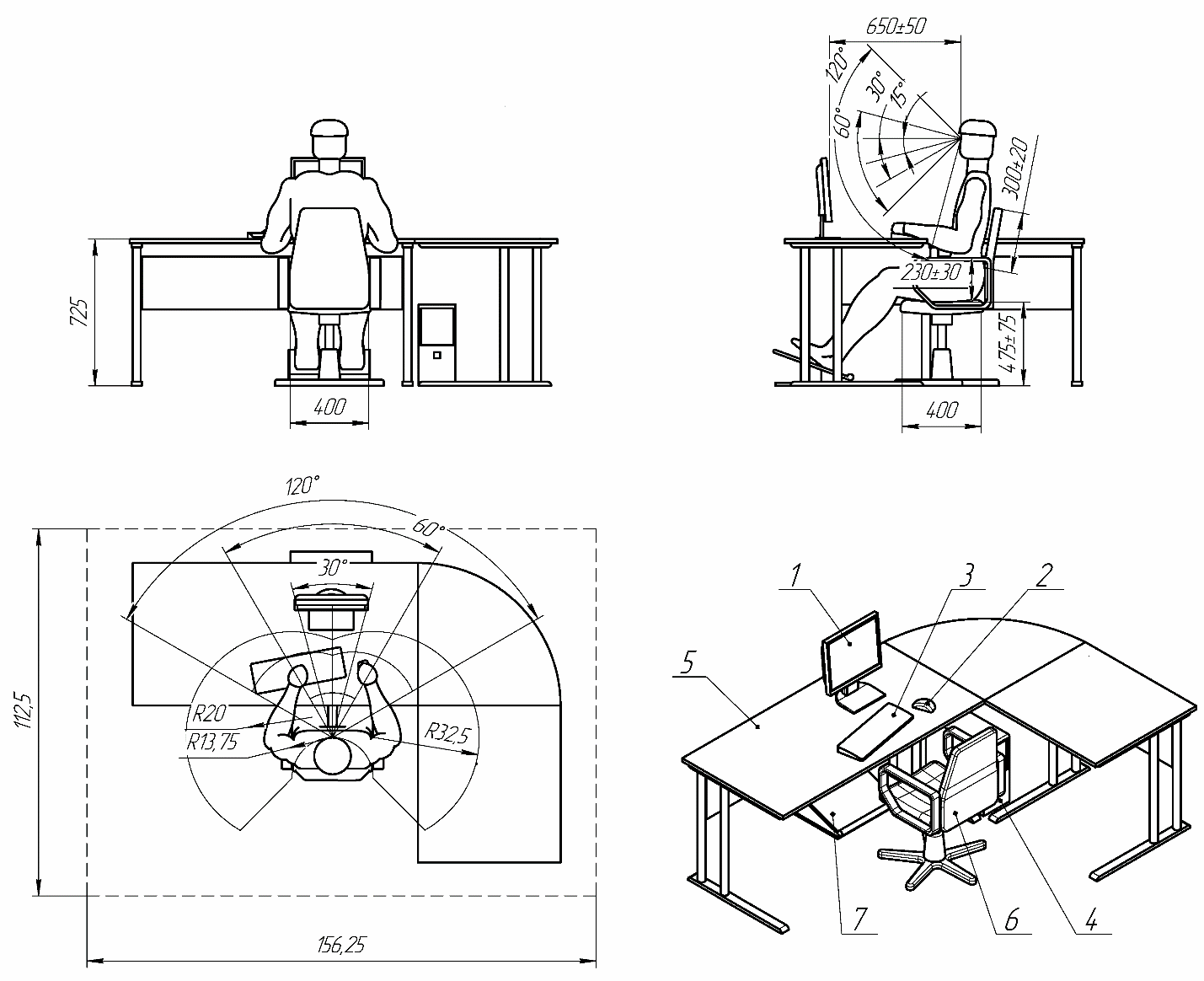 5. Схема застройки соревновательной площадки.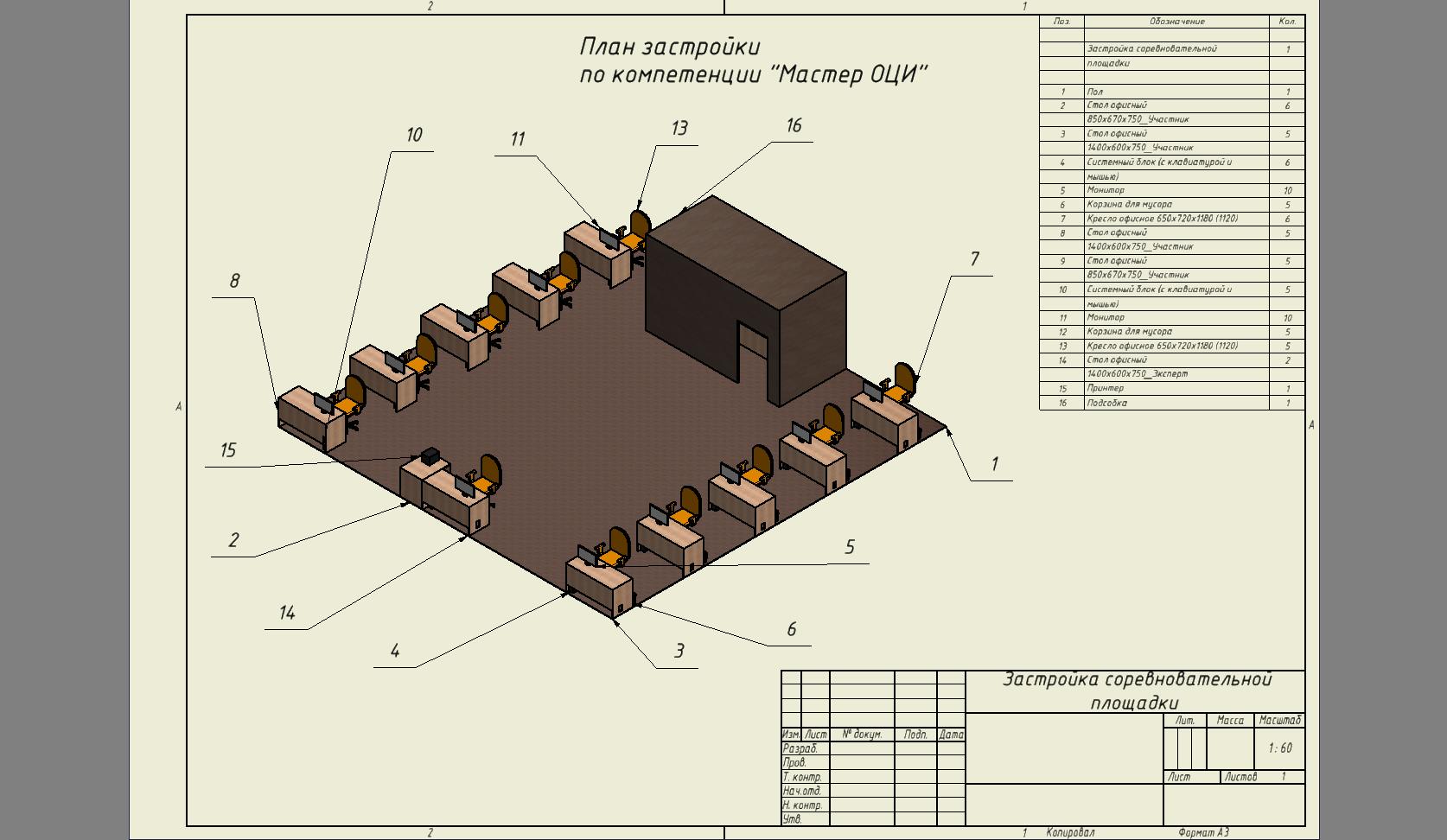 6. Требования охраны труда и техники безопасности6.1 Общие требования охраны труда 6.1.1. К самостоятельной работе с ПК допускаются участники после прохождения ими инструктажа на рабочем месте, обучения безопасным методам работ и проверки знаний по охране труда, прошедшие медицинское освидетельствование на предмет установления противопоказаний к работе с компьютером. 6.1.2. При работе с ПК рекомендуется организация перерывов на 10 минут через каждые 50 минут работы. Время на перерывы уже учтено в общем времени задания, и дополнительное время участникам не предоставляется. 6.1.3. Запрещается находиться возле ПК в верхней одежде, принимать пищу и курить, употреблять вовремя работы алкогольные напитки, а также быть в состоянии алкогольного, наркотического или другого опьянения. 6.1.4. Участник соревнования должен знать месторасположение первичных средств пожаротушения и уметь ими пользоваться. 6.1.5. О каждом несчастном случае пострадавший или очевидец несчастного случая немедленно должен известить ближайшего эксперта. 6.1.6. Участник соревнования должен знать местонахождение медицинской аптечки, правильно пользоваться медикаментами; знать инструкцию по оказанию первой медицинской помощи пострадавшим и уметь оказать медицинскую помощь. При необходимости вызвать скорую медицинскую помощь или доставить в медицинское учреждение. 6.1.7. При работе с ПК участники соревнования должны соблюдать правила личной гигиены.6.1.8. Работа на конкурсной площадке разрешается исключительно в присутствии эксперта. Запрещается присутствие на конкурсной площадке посторонних лиц.6.1.9. По всем вопросам, связанным с работой компьютера следует обращаться к руководителю. 6.1.10. За невыполнение данной инструкции виновные привлекаются к ответственности согласно правилам внутреннего распорядка или взысканиям, определенным Кодексом законов о труде Российской Федерации.6.2. Действия перед началом работы 6.2.1. Перед включением используемого на рабочем месте оборудования участник соревнования обязан: 6.2.1.1. Осмотреть и привести в порядок рабочее место, убрать все посторонние предметы, которые могут отвлекать внимание и затруднять работу. 6.2.1.2. Проверить правильность установки стола, стула, подставки под ноги, угол наклона экрана монитора, положения клавиатуры в целях исключения неудобных поз и длительных напряжений тела. Особо обратить внимание на то, что дисплей должен находиться на расстоянии не менее 50 см от глаз (оптимально 60-70 см). 6.2.1.3. Проверить правильность расположения оборудования. 6.2.1.4. Кабели электропитания, удлинители, сетевые фильтры должны находиться с тыльной стороны рабочего места. 6.2.1.5. Убедиться в отсутствии засветок, отражений и бликов на экране монитора. 6.2.1.6. Убедиться в том, что на устройствах ПК (системный блок, монитор, клавиатура) не располагаются сосуды с жидкостями, сыпучими материалами (чай, кофе, сок, вода и пр.).6.2.1.7. Включить электропитание в последовательности, установленной инструкцией по эксплуатации на оборудование; убедиться в правильном выполнении процедуры загрузки оборудования, правильных настройках. 6.2.2. При выявлении неполадок сообщить об этом эксперту и до их устранения к работе не приступать. 6.3. Требования охраны труда во время работы 6.3.1. В течение всего времени работы со средствами компьютерной и оргтехники участник соревнования обязан: - содержать в порядке и чистоте рабочее место; - следить за тем, чтобы вентиляционные отверстия устройств ничем не были закрыты; - выполнять требования инструкции по эксплуатации оборудования; - соблюдать, установленные расписанием, трудовым распорядком регламентированные перерывы в работе, выполнять рекомендованные физические упражнения. 6.3.2. Участнику соревнований запрещается во время работы:- отключать и подключать интерфейсные кабели периферийных устройств; - класть на устройства средств компьютерной и оргтехники бумаги, папки и прочие посторонние предметы; - прикасаться к задней панели системного блока (процессора) при включенном питании; - отключать электропитание во время выполнения программы, процесса; - допускать попадание влаги, грязи, сыпучих веществ на устройства средств компьютерной и оргтехники; - производить самостоятельно вскрытие и ремонт оборудования; - производить самостоятельно вскрытие и заправку картриджей принтеров или копиров; - работать со снятыми кожухами устройств компьютерной и оргтехники; - располагаться при работе на расстоянии менее 50 см от экрана монитора. 6.3.3. При работе с текстами на бумаге, листы надо располагать как можно ближе к экрану, чтобы избежать частых движений головой и глазами при переводе взгляда. 6.3.4.Рабочие столы следует размещать таким образом, чтобы видео дисплейные терминалы были ориентированы боковой стороной к световым проемам, чтобы естественный свет падал преимущественно слева. 6.3.5. Освещение не должно создавать бликов на поверхности экрана. 6.3.6. Продолжительность работы на ПК без регламентированных перерывов не должна превышать 1-го часа. Во время регламентированного перерыва с целью снижения нервно-эмоционального напряжения, утомления зрительного аппарата, необходимо выполнять комплексы физических упражнений. 6.4 Требования охраны труда в аварийных ситуациях 6.4.1. Обо всех неисправностях в работе оборудования и аварийных ситуациях сообщать непосредственно эксперту. 6.4.2. При обнаружении обрыва проводов питания или нарушения целостности их изоляции, неисправности заземления и других повреждений электрооборудования, появления запаха гари, посторонних звуков в работе оборудования и тестовых сигналов, немедленно прекратить работу и отключить питание. 6.4.3. При поражении пользователя электрическим током принять меры по его освобождению от действия тока путем отключения электропитания и до прибытия врача оказать потерпевшему первую медицинскую помощь. 6.4.4. В случае возгорания оборудования отключить питание, сообщить эксперту, позвонить в пожарную охрану, после чего приступить к тушению пожара имеющимися средствами. 6.5  Требования охраны труда по окончании работы 6.5.1. По окончании работы участник соревнования обязан соблюдать следующую последовательность отключения оборудования: - произвести завершение всех выполняемых на ПК задач; - отключить питание в последовательности, установленной инструкцией по эксплуатации данного оборудования. - В любом случае следовать указаниям экспертов 6.5.2. Убрать со стола рабочие материалы и привести в порядок рабочее место. 6.5.3. Обо всех замеченных неполадках сообщить эксперту.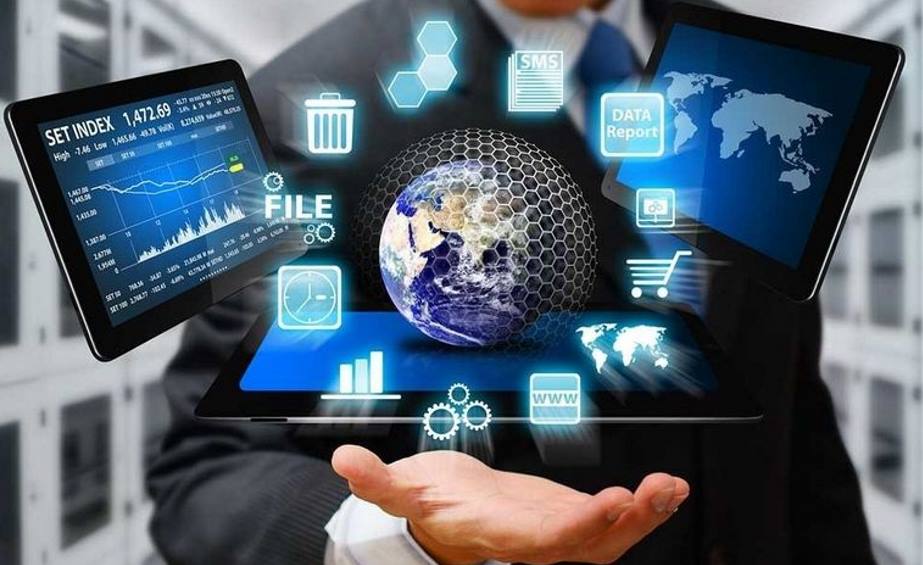 ШкольникиСтудентыСпециалистыФГОС СПО по профессии 230103.02 Мастер по обработке цифровой информации (утв. приказом Министерства образования и науки РФ от 2 августа 2013 г. N 854), квалификация «Оператор ЭВМ»ФГОС СПО по профессии 230103.02 Мастер по обработке цифровой информации (утв. приказом Министерства образования и науки РФ от 2 августа 2013 г. N 854)ФГОС СПО по профессии 230103.02 Мастер по обработке цифровой информации (утв. приказом Министерства образования и науки РФ от 2 августа 2013 г. N 854)ШкольникиСтудентыСпециалистыДолжен знать:правила охраны труда при работе за ПК;принципы организации и ввода данных, основы редактирования текстов в текстовых редакторах;общие принципы о программе подготовки презентаций;общие принципы работы в электронных таблицах;возможности программ компьютерной графики;основы работы в локальных вычислительных сетях;возможности, предоставляемые глобальной сетью;   основы работы в глобальной сети;основы работы в поисковых системах;сведения о специализированных пакетах прикладных программ;Должен уметь:обеспечивать выполнения правил охраны трудаподготовить к работе ПК, периферийные устройства;организовать и подготавливать рабочее место к работе;осуществлять запись и считывание информации;осуществлять обработку текстовой информации; выполнять записи, считывание, копирование информации;обрабатывать информацию с помощью текстового редактора; работать с электронными таблицами; работать с графическими редакторами; осуществлять работу с мультимедийными приложениямисвободно работать в информационном пространстве Internet;Должен знать:подключать и настраивать параметры функционирования персонального компьютера, периферийного и мультимедийного оборудования;настраивать основные компоненты графического интерфейса операционной системы и специализированных программ-редакторовДолжен уметь:вводить цифровую и аналоговую информацию в персональный компьютер с различных носителей, периферийного и мультимедийного оборудования;обработки аудио-, визуального и мультимедийного контента с помощью специализированных программ-редакторов;создания и воспроизведения видеороликов, презентаций, слайд-шоу, медиафайлов и другой итоговой продукции из исходных аудио, визуальных и мультимедийных компонентовРаботать с векторной и растровой графикой.Выполнять расчеты с использованием относительных и абсолютных ссылок.Обрабатывать экономическую информации.Обрабатывать простые базы данныхобеспечивать выполнения правил охраны трудаорганизовать и подготавливать рабочее место к работе;Должен знать:подключать и настраивать параметры функционирования персонального компьютера, периферийного и мультимедийного оборудования;настраивать основные компоненты графического интерфейса операционной системы и специализированных программ-редакторовустанавливать программное обеспечениеДолжен уметь:вводить цифровую и аналоговую информацию в персональный компьютер с различных носителей, периферийного и мультимедийного оборудования;обработки аудио-, визуального и мультимедийного контента с помощью специализированных программ-редакторов;создания и воспроизведения видеороликов, презентаций, слайд-шоу, медиафайлов и другой итоговой продукции из исходных аудио, визуальных и мультимедийных компонентовРаботать с векторной и растровой графикой.Работать с несколькими документами содержащие таблицы. Создание комплексных документов.Выполнять расчеты с использованием относительных и абсолютных ссылок.Обрабатывать экономическую информации.Обрабатывать сложные базы данныхобеспечивать выполнения правил охраны трудаорганизовать и подготавливать рабочее место к работе;Наименование модуляДатаВремяРезультатШкольникиЗадача 1. Обработка графической информации.Первый день30 минутСоздание графических иллюстрацийШкольникиЗадача 2 Монтаж и обработка видеоинформации. Первый день60 минутВидеороликОбщее время выполнения конкурсного задания: 1,5 часаОбщее время выполнения конкурсного задания: 1,5 часаОбщее время выполнения конкурсного задания: 1,5 часаОбщее время выполнения конкурсного задания: 1,5 часаОбщее время выполнения конкурсного задания: 1,5 часаСтуденты/специалистыЗадача 1. Обработка графической информации.Первый день60 минутСоздание иллюстраций различных графических форматов.Студенты/специалистыЗадача 2. Монтаж и обработка  видеоинформацииПервый день120 минутВидеороликСтуденты/специалистыЗадача 3. Обработка текстовой и числовой информации Первый день60 минутСоздание комплексногодокумента Студенты/специалистыОбщее время выполнения конкурсного задания: 4 часаОбщее время выполнения конкурсного задания: 4 часаОбщее время выполнения конкурсного задания: 4 часаОбщее время выполнения конкурсного задания: 4 часаОбщее время выполнения конкурсного задания: 4 часаНаименование модуляЗаданиеМаксимальный баллЗадача 1. Обработка графической информации.Модуль 1. Создание графических иллюстраций40Задача 2 Монтаж и обработка видеоинформации. Модуль 1. Создание видеоролика.60ИТОГОИТОГО100	Задание№Наименование критерияМаксимальные баллыОбъективная оценкаСубъективная оценкаГрафическая иллюстрация1Правильно установлена ширина изображения2Графическая иллюстрация2правильно установлена высота изображения2Графическая иллюстрация3установлен фон1Графическая иллюстрация4правильно выбрана цветовая схема1Графическая иллюстрация5добавлена текстовая информация2Графическая иллюстрация6текст расположен на отдельных слоях4Графическая иллюстрация7к шрифту применен цвет4Графическая иллюстрация8применено начертание шрифта2Графическая иллюстрация9использованы 8 изображений4Графическая иллюстрация10каждое изображение обработано4Графическая иллюстрация11каждое изображение расположено на отдельном слое4Графическая иллюстрация12соответствие содержания коллажа заданному шаблону2Графическая иллюстрация13текст хорошо читаем2Графическая иллюстрация14сохранение произведено в указанной папке1Графическая иллюстрация15нет объединенных слоев1Графическая иллюстрация16коллаж выполнен в едином стиле2Графическая иллюстрация17Сохранение произведено в двух форматах2382Задание№Наименование критерияМаксимальные баллыОбъективная оценкаСубъективная оценкаВидеоролик1Использованы все пять видео фрагментов 5Видеоролик2Соблюден заданный хронометраж каждого фрагмента5Видеоролик3Добавлены в видео переходы 11Видеоролик4Отсутствует черный экран при использовании переходов11Видеоролик5Добавлены все иллюстрации4Видеоролик6Соблюденхронометраж для иллюстраций4Видеоролик7Добавлен текст2Видеоролик8Текст оформлен в соответствии со стилем видеоролика.2Видеоролик9Соблюденхронометраж для текста2Видеоролик10Применены эффекты 6Видеоролик11Видеоролик соответствует тематике задания2Видеоролик12Произведено правильное сохранение2582Наименование модуляЗаданиеМаксимальный баллЗадача 1. Обработка графической информации.Модуль 1. Создание графических иллюстраций30Задача 2. Монтаж и обработка  видеоинформацииМодуль 1. Создание видеоролика.35Задача 3. Обработка текстовой и числовой информации Модуль 1. Создание документов различных форматов35ИТОГОИТОГО100	Задание№Наименование критерияМаксимальные баллыОбъективная оценкаСубъективная оценкаГрафические иллюстрации1Правильно установлена ширина всех изображений2Графические иллюстрации2Правильно установлена высота всех изображений2Графические иллюстрации3Установлен фон0,5Графические иллюстрации4Задан фон1,5Графические иллюстрации5правильно выбрана цветовая схема1Графические иллюстрации6добавлена текстовая информация3Графические иллюстрации7текст расположен на отдельных слоях3Графические иллюстрации7к шрифту применен цвет3Графические иллюстрации89применено начертание шрифта3Графические иллюстрации10использованы 8 изображений2Графические иллюстрации11каждое изображение обработано2Графические иллюстрации12каждое изображение расположено на отдельном слое2Графические иллюстрации13соответствие содержания коллажа заданному шаблону2Графические иллюстрации14текст хорошо читаем2Графические иллюстрации15сохранение произведено в указанной папке1Графические иллюстрации16нет объединенных слоев1Графические иллюстрации17коллаж выполнен в едином стиле2Графические иллюстрации18Сохранение произведено в двух форматах2332Задание№Наименование критерияМаксимальные баллыОбъективная оценкаСубъективная оценкаВидеоролик1Использованы все пять видео фрагментов 2,5Видеоролик2Соблюден заданный хронометраж каждого фрагмента2,5Видеоролик3Добавлены в видео переходы4,5Видеоролик4Отсутствует черный экран при использовании переходов4,5Видеоролик5Использованы все созданные иллюстрации4Видеоролик6Соблюденхронометраж для иллюстраций2Видеоролик7Размещен текст2Видеоролик8Текст оформлен в соответствии со стилем видеоролика.2Видеоролик9Использованы переходы для текстов2Видеоролик10Соблюденхронометраж для текста1Видеоролик11Применены эффекты 2Видеоролик12Добавлен звуковой ряд 12Видеоролик13Звуковое оформление соответствует смысловому содержанию видеоролика2Видеоролик14Видеоролик соответствует тематике задания2Видеоролик15Произведено правильное сохранение1314	Задание№Наименование критерияМаксимальные баллыОбъективная оценкаСубъективная оценка1Правильное внесение количественной и текстовой информации 22Использование формул при результирующих подсчётах 23Использование параметрических функций24Оформление таблицы с помощью форматирования85Построение диаграммы86Соответствие текстового документа образцу27Установлены указанные параметры текстового  документа48Использование функции при переносе данных49правильное сохранение документов335100ОБОРУДОВАНИЕ НА 1-ГО УЧАСТНИКА ОБОРУДОВАНИЕ НА 1-ГО УЧАСТНИКА ОБОРУДОВАНИЕ НА 1-ГО УЧАСТНИКА ОБОРУДОВАНИЕ НА 1-ГО УЧАСТНИКА ОБОРУДОВАНИЕ НА 1-ГО УЧАСТНИКА ОБОРУДОВАНИЕ НА 1-ГО УЧАСТНИКА №НаименованиеФото оборудования или инструмента, или мебелитех. характеристики оборудования, инструментов и ссылка на сайт производителя, поставщикаЕд. измеренияКол-во1Microsoft Windows 10.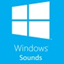 https://www.microsoft.com/ru-ru/software-download/windows101102Программное обеспечение Microsoft Office 2016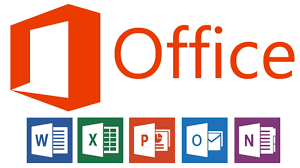 https://www.microsoft.com/ru-ru/software-download/windows101103Программное обеспечение для просмотра фотографийhttps://www.microsoft.com/ru-ru/software-download/windows101104Программа для создания и обработки растровой графики Adobe Photoshop CC 2019, GIMP русифицированная версия 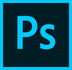 https://adobe-photoshop.softok.info/1105Стол компьютерный 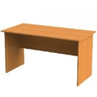 на усмотрение организатораштук156Стул (допускается компьютерное кресло).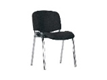 на усмотрение организатораштук157Монитор с диагональю не менее 24 дюйма .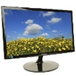 на усмотрение организатораштук108Системный блок (с клавиатурой и мышью) с параметрами не хуже: Intel® Xeon® E3 или Core i7 или эквивалентный, 3.0 ГГц или выше/DDR-3 16 GB/HDD 500Gb, Видеокарта NVidia Quadro K1200 (или эквивалент) c 4 ГБ памяти (позволяющая подключить 2 монитора). (Видеокарта NVidia Quadro K1200 c 4 ГБ памяти (позволяющая подключить 2 монитора).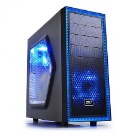 на усмотрение организатораштук109Цифровой блок (клавиатура).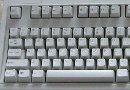 на усмотрение организатораштук10РАСХОДНЫЕ МАТЕРИАЛЫ НА 1 УЧАСТНИКАРАСХОДНЫЕ МАТЕРИАЛЫ НА 1 УЧАСТНИКАРАСХОДНЫЕ МАТЕРИАЛЫ НА 1 УЧАСТНИКАРАСХОДНЫЕ МАТЕРИАЛЫ НА 1 УЧАСТНИКАРАСХОДНЫЕ МАТЕРИАЛЫ НА 1 УЧАСТНИКАРАСХОДНЫЕ МАТЕРИАЛЫ НА 1 УЧАСТНИКА№НаименованиеФото расходных материаловТехнические характеристикиЕд. измеренияКол-во1Бумага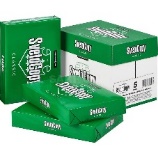 на усмотрение организаторауп.22Ножницы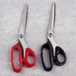 на усмотрение организатораштук23Скотчна усмотрение организатораштук14Карандаши простыена усмотрение организатораштук105Ручка шариковая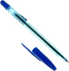 на усмотрение организатораштук106Планшеты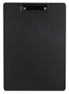 на усмотрение организатораштук57Степлер со скобами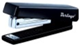 на усмотрение организатораштук1РАСХОДНЫЕ МАТЕРИАЛЫ И ОБОРУДОВАНИЕ, ЗАПРЕЩЕННЫЕ НА ПЛОЩАДКЕРАСХОДНЫЕ МАТЕРИАЛЫ И ОБОРУДОВАНИЕ, ЗАПРЕЩЕННЫЕ НА ПЛОЩАДКЕРАСХОДНЫЕ МАТЕРИАЛЫ И ОБОРУДОВАНИЕ, ЗАПРЕЩЕННЫЕ НА ПЛОЩАДКЕРАСХОДНЫЕ МАТЕРИАЛЫ И ОБОРУДОВАНИЕ, ЗАПРЕЩЕННЫЕ НА ПЛОЩАДКЕРАСХОДНЫЕ МАТЕРИАЛЫ И ОБОРУДОВАНИЕ, ЗАПРЕЩЕННЫЕ НА ПЛОЩАДКЕРАСХОДНЫЕ МАТЕРИАЛЫ И ОБОРУДОВАНИЕ, ЗАПРЕЩЕННЫЕ НА ПЛОЩАДКЕ1Флешки, внешние носителиДОПОЛНИТЕЛЬНОЕ ОБОРУДОВАНИЕ, ИНСТРУМЕНТЫ КОТОРОЕ МОЖЕТ ПРИВЕСТИ С СОБОЙ УЧАСТНИКДОПОЛНИТЕЛЬНОЕ ОБОРУДОВАНИЕ, ИНСТРУМЕНТЫ КОТОРОЕ МОЖЕТ ПРИВЕСТИ С СОБОЙ УЧАСТНИКДОПОЛНИТЕЛЬНОЕ ОБОРУДОВАНИЕ, ИНСТРУМЕНТЫ КОТОРОЕ МОЖЕТ ПРИВЕСТИ С СОБОЙ УЧАСТНИКДОПОЛНИТЕЛЬНОЕ ОБОРУДОВАНИЕ, ИНСТРУМЕНТЫ КОТОРОЕ МОЖЕТ ПРИВЕСТИ С СОБОЙ УЧАСТНИКДОПОЛНИТЕЛЬНОЕ ОБОРУДОВАНИЕ, ИНСТРУМЕНТЫ КОТОРОЕ МОЖЕТ ПРИВЕСТИ С СОБОЙ УЧАСТНИКДОПОЛНИТЕЛЬНОЕ ОБОРУДОВАНИЕ, ИНСТРУМЕНТЫ КОТОРОЕ МОЖЕТ ПРИВЕСТИ С СОБОЙ УЧАСТНИК1.Средства реабилитации по нозологиям, которые участник использует постоянно, например, звукоусиливающая аппаратура индивидуального пользования (программу NVDA, клавиатуру с кодом Брайля для незрячих, слуховой аппарат для участников с проблемами слуха)Средства реабилитации по нозологиям, которые участник использует постоянно, например, звукоусиливающая аппаратура индивидуального пользования (программу NVDA, клавиатуру с кодом Брайля для незрячих, слуховой аппарат для участников с проблемами слуха)Средства реабилитации по нозологиям, которые участник использует постоянно, например, звукоусиливающая аппаратура индивидуального пользования (программу NVDA, клавиатуру с кодом Брайля для незрячих, слуховой аппарат для участников с проблемами слуха)ОБОРУДОВАНИЕ НА 1-ГО ЭКСПЕРТА (при необходимости)ОБОРУДОВАНИЕ НА 1-ГО ЭКСПЕРТА (при необходимости)ОБОРУДОВАНИЕ НА 1-ГО ЭКСПЕРТА (при необходимости)ОБОРУДОВАНИЕ НА 1-ГО ЭКСПЕРТА (при необходимости)ОБОРУДОВАНИЕ НА 1-ГО ЭКСПЕРТА (при необходимости)ОБОРУДОВАНИЕ НА 1-ГО ЭКСПЕРТА (при необходимости)Оборудование, ПО, мебель, инструменты для экспертаОборудование, ПО, мебель, инструменты для экспертаОборудование, ПО, мебель, инструменты для экспертаОборудование, ПО, мебель, инструменты для экспертаОборудование, ПО, мебель, инструменты для экспертаОборудование, ПО, мебель, инструменты для эксперта№п/пНаименованиеФото необходимого оборудования, инструмента, или мебелиТехнические характеристики оборудования, инструментов и ссылка на сайт производителя, поставщикаЕд. измеренияНеобходимое кол-во1Стул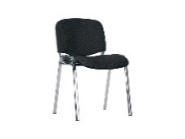 Офисныйштук12Стол компьютерный на усмотрение организатораштук2/всех3Монитор с диагональю не менее 24 дюйма .на усмотрение организатораштук1/всех4Системный блок (с клавиатурой и мышью) с параметрами не хуже: Intel® Xeon® E3 или Core i7 или эквивалентный, 3.0 ГГц или выше/DDR-3 16 GB/HDD 500Gb, Видеокарта NVidia Quadro K1200 (или эквивалент) c 4 ГБ памяти (позволяющая подключить 2 монитора). (Видеокарта NVidia Quadro K1200 c 4 ГБ памяти (позволяющая подключить 2 монитора).на усмотрение организатораштук1/всех5Цифровой блок (клавиатура).на усмотрение организатораштук1/всех6Удлинитель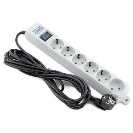 220В, 5 метров, 6 розетокштук3/всех7Принтер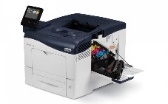 Лазерныйштук1/всехРАСХОДНЫЕ МАТЕРИАЛЫ НА 1 Эксперта (при необходимости)РАСХОДНЫЕ МАТЕРИАЛЫ НА 1 Эксперта (при необходимости)РАСХОДНЫЕ МАТЕРИАЛЫ НА 1 Эксперта (при необходимости)РАСХОДНЫЕ МАТЕРИАЛЫ НА 1 Эксперта (при необходимости)РАСХОДНЫЕ МАТЕРИАЛЫ НА 1 Эксперта (при необходимости)РАСХОДНЫЕ МАТЕРИАЛЫ НА 1 Эксперта (при необходимости)Расходные материалыРасходные материалыРасходные материалыРасходные материалыРасходные материалыРасходные материалы№п/пНаименованиеФото расходных материаловТехнические характеристики оборудования, инструментов и ссылка на сайт производителя, поставщикаЕд. измеренияНеобходимое кол-во1Ручка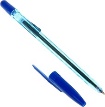 Шариковая или гелиевая синяяштук12Блокнот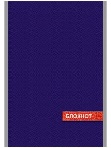 А5 (32 листа)штук13Мешки под мусор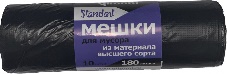 120 – 180 литровштук104Хомуты Кабельные 2.5х200 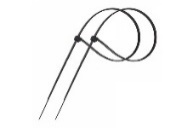 https://leroymerlin.ru/product/homuty-kabelnye-2-5h200-mm-cvet-belyy-100-sht-81927654/штук505Упаковочная клейкая лента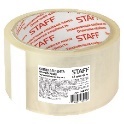 Ширина 48 мм длина 50 метровштук16Ножницы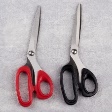 Длина 100 ммштук27Канцелярский нож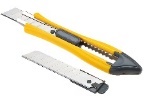 штук18БумагаА4, 500 листовуп.29Ручки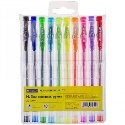 Шариковые или гелиевые, минимум 4 цветаштук210Бумага для флипчарта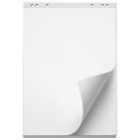 На усмотрение организаторалистов2011Маркеры для флипчарта цветные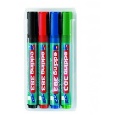 На усмотрение организатораштук412Файлы А4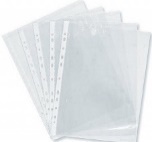 штук10013Скоросшиватель для файлов А4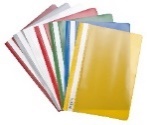 штук10ОБЩАЯ ИНФРАСТРУКТУРА КОНКУРСНОЙ ПЛОЩАДКИ (при необходимости)ОБЩАЯ ИНФРАСТРУКТУРА КОНКУРСНОЙ ПЛОЩАДКИ (при необходимости)ОБЩАЯ ИНФРАСТРУКТУРА КОНКУРСНОЙ ПЛОЩАДКИ (при необходимости)ОБЩАЯ ИНФРАСТРУКТУРА КОНКУРСНОЙ ПЛОЩАДКИ (при необходимости)ОБЩАЯ ИНФРАСТРУКТУРА КОНКУРСНОЙ ПЛОЩАДКИ (при необходимости)ОБЩАЯ ИНФРАСТРУКТУРА КОНКУРСНОЙ ПЛОЩАДКИ (при необходимости)Дополнительное оборудование, средства индивидуальной защитыДополнительное оборудование, средства индивидуальной защитыДополнительное оборудование, средства индивидуальной защитыДополнительное оборудование, средства индивидуальной защитыДополнительное оборудование, средства индивидуальной защитыДополнительное оборудование, средства индивидуальной защиты№п/пНаименованиеФото необходимого оборудования, средства индивидуальной защитыТехнические характеристики оборудования, инструментов и ссылка на сайт производителя, поставщикаЕд. измеренияНеобходимое кол-во1Огнетушитель углекислотный 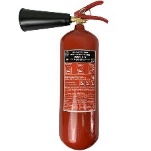 На усмотрение организатораштук22Бак под обрезки (мусор)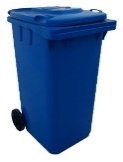 120 – 180 литровштук23Вешалка гардеробная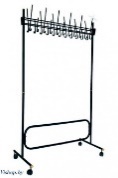 Минимум на 10 единиц одеждыштук14Стол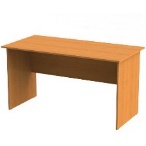 1400х700 мм штук45Стул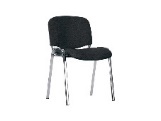 Офисныйштук56Стол переговорный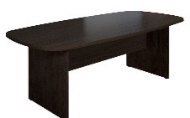 880х880х760штук27Аптечка первой помощи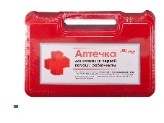 На усмотрение организатораштук1КОМНАТА УЧАСТНИКОВ (при необходимости)КОМНАТА УЧАСТНИКОВ (при необходимости)КОМНАТА УЧАСТНИКОВ (при необходимости)КОМНАТА УЧАСТНИКОВ (при необходимости)КОМНАТА УЧАСТНИКОВ (при необходимости)КОМНАТА УЧАСТНИКОВ (при необходимости)Оборудование, мебель, расходные материалы (при необходимости)Оборудование, мебель, расходные материалы (при необходимости)Оборудование, мебель, расходные материалы (при необходимости)Оборудование, мебель, расходные материалы (при необходимости)Оборудование, мебель, расходные материалы (при необходимости)Оборудование, мебель, расходные материалы (при необходимости)№п/пНаименованиеФото необходимого оборудования или инструмента, или мебели, или расходных материаловТехнические характеристики оборудования, инструментов и ссылка на сайт производителя, поставщикаЕд. измеренияНеобходимое кол-воДОПОЛНИТЕЛЬНЫЕ ТРЕБОВАНИЯ К ПЛОЩАДКЕ/КОММЕНТАРИИДОПОЛНИТЕЛЬНЫЕ ТРЕБОВАНИЯ К ПЛОЩАДКЕ/КОММЕНТАРИИДОПОЛНИТЕЛЬНЫЕ ТРЕБОВАНИЯ К ПЛОЩАДКЕ/КОММЕНТАРИИДОПОЛНИТЕЛЬНЫЕ ТРЕБОВАНИЯ К ПЛОЩАДКЕ/КОММЕНТАРИИДОПОЛНИТЕЛЬНЫЕ ТРЕБОВАНИЯ К ПЛОЩАДКЕ/КОММЕНТАРИИДОПОЛНИТЕЛЬНЫЕ ТРЕБОВАНИЯ К ПЛОЩАДКЕ/КОММЕНТАРИИКоличество точек электропитания и их характеристики, количество точек интернета и требования к нему, количество точек воды и требования (горячая, холодная)Количество точек электропитания и их характеристики, количество точек интернета и требования к нему, количество точек воды и требования (горячая, холодная)Количество точек электропитания и их характеристики, количество точек интернета и требования к нему, количество точек воды и требования (горячая, холодная)Количество точек электропитания и их характеристики, количество точек интернета и требования к нему, количество точек воды и требования (горячая, холодная)Количество точек электропитания и их характеристики, количество точек интернета и требования к нему, количество точек воды и требования (горячая, холодная)Количество точек электропитания и их характеристики, количество точек интернета и требования к нему, количество точек воды и требования (горячая, холодная)№п/пНаименование	Фото необходимого оборудования или инструмента, или мебелиТехнические характеристики оборудования, инструментов и ссылка на сайт производителя, поставщикаЕд. измеренияНеобходимое кол-во1Электричество на 1 пост для участника220 вольт 6 розеток 1 квт2Электричество для экспертов220 вольт 2 розетки 2 квт3Интернет WIFIМинимум 20 Мбит/с4Резервный комплект оборудования участника1 ПК, 2 коммутатора, 2 маршрутизатора и т. д.штук15Стаканы одноразовые 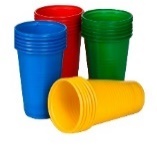 Пластиковые 200млштук506Кулер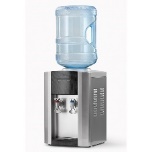 Кулер для бутилированной водыштук17Вода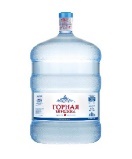 Бутилированная вода для кулеров 19 литров штук28Патч-корд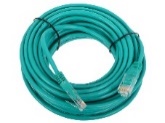 UTP 5е, различной длины (2, 5, 10, 15 метров)штук10Площадь, м.кв.Ширина прохода между рабочими местами, м.Специализированное оборудование, количество.*Рабочее место участника с нарушением слуха3,00,6Стол офисный 1400х600х750 (http://www.one-meb.ru/stol-rabochij-dlja-ofisa-2.html)Кресло офисное 650х720х1180 (http://qpkresla.ru/ofisnye-kresla/ofisnoe-kreslo-prestizh/?ymclid=50378228205261646703063)Системный блок (с клавиатурой и мышью) с параметрами не хуже: Intel® Xeon® E3 или Core i7 или эквивалентный, 3.0 ГГц или выше/DDR-3 16 GB/HDD 500Gb,Видеокарта NVidia Quadro K1200 (или эквивалент) c 4 ГБ памяти (позволяющая подключить 2 монитора).Монитор с диагональю не менее 24 дюйма (https://market.yandex.ru/product/10789625?hid=91052)Программное обеспечение: ОС Microsoft Windows 10, Microsoft Office 2019, ПО для обработки графики (https://www.microsoft.com/ru-ru/software-download/windows10), Adobe Photoshop 2020, GIMP(https://adobe-photoshop.softok.info/) , CorelDraw,ПО для работы с видео Adobe Premiere 2020, Video Editor Plus 20.4.0Рабочее место должно быть оснащено визуальными индикаторами, которые преобразуют звуковые сигналы в световые, речевые сигналы в текстовую бегущую строку (https://rg.ru/2014/04/11/osnashenie-dok.html) .Рабочее место участника с нарушением зрения3,00,7Стол офисный 1400х600х750 (http://www.one-meb.ru/stol-rabochij-dlja-ofisa-2.html)Кресло офисное 650х720х1180 (http://qpkresla.ru/ofisnye-kresla/ofisnoe-kreslo-prestizh/?ymclid=50378228205261646703063)Системный блок (с клавиатурой и мышью) с параметрами не хуже: Intel® Xeon® E3 или Core i7 или эквивалентный, 3.0 ГГц или выше/DDR-3 16 GB/HDD 500Gb,Видеокарта NVidia Quadro K1200 (или эквивалент) c 4 ГБ памяти (позволяющая подключить 2 монитора).Монитор с диагональю не менее 24 дюйма (https://market.yandex.ru/product/10789625?hid=91052)Программное обеспечение: ОС Microsoft Windows 10, Microsoft Office 2019, ПО для обработки графики (https://www.microsoft.com/ru-ru/software-download/windows10), Adobe Photoshop 2020, GIMP(https://adobe-photoshop.softok.info/) , CorelDraw,ПО для работы с видео Adobe Premiere 2020, Video Editor Plus 20.4.0Оснащение рабочего места адаптированными видеодисплеями, программными средствами для контрастирования и укрупнения шрифта с учетом международного стандарта доступности веб-контента и веб-сервисов, принтерами для печати крупным шрифтом и шрифтом Брайля (дисплей Брайля и клавиатура Брайля) (https://rg.ru/2014/04/11/osnashenie-dok.html ).Рабочее место участника с нарушением ОДА3,00,9Стол офисный 1400х600х750 (http://www.one-meb.ru/stol-rabochij-dlja-ofisa-2.html)Кресло офисное 650х720х1180 (http://qpkresla.ru/ofisnye-kresla/ofisnoe-kreslo-prestizh/?ymclid=50378228205261646703063)Системный блок (с клавиатурой и мышью) с параметрами не хуже: Intel® Xeon® E3 или Core i7 или эквивалентный, 3.0 ГГц или выше/DDR-3 16 GB/HDD 500Gb,Видеокарта NVidia Quadro K1200 (или эквивалент) c 4 ГБ памяти (позволяющая подключить 2 монитора).Монитор с диагональю не менее 24 дюйма (https://market.yandex.ru/product/10789625?hid=91052)Программное обеспечение: ОС Microsoft Windows 10, Программное обеспечение: ОС Microsoft Windows 10, Microsoft Office 2019, ПО для обработки графики (https://www.microsoft.com/ru-ru/software-download/windows10), Adobe Photoshop 2020, GIMP(https://adobe-photoshop.softok.info/) , CorelDraw,ПО для работы с видео Adobe Premiere 2020, Video Editor Plus 20.4.0Оснащение (оборудование) специального рабочего места мебелью, пространство под элементами которой должно создавать условия подъезда и работы на кресле-коляске (https://rg.ru/2014/04/11/osnashenie-dok.html) .Рабочее место участника с соматическими заболеваниями3,00,6Стол офисный 1400х600х750 (http://www.one-meb.ru/stol-rabochij-dlja-ofisa-2.html)Кресло офисное 650х720х1180 (http://qpkresla.ru/ofisnye-kresla/ofisnoe-kreslo-prestizh/?ymclid=50378228205261646703063)Системный блок (с клавиатурой и мышью) с параметрами не хуже: Intel® Xeon® E3 или Core i7 или эквивалентный, 3.0 ГГц или выше/DDR-3 16 GB/HDD 500Gb,Видеокарта NVidia Quadro K1200 (или эквивалент) c 4 ГБ памяти (позволяющая подключить 2 монитора).Монитор с диагональю не менее 24 дюйма (https://market.yandex.ru/product/10789625?hid=91052)Программное обеспечение: ОС Microsoft Windows 10, Microsoft Office 2019, ПО для обработки графики (https://www.microsoft.com/ru-ru/software-download/windows10), Adobe Photoshop 2020, GIMP(https://adobe-photoshop.softok.info/) , CorelDraw,ПО для работы с видео Adobe Premiere 2020, Video Editor Plus 20.4.0Рабочее место участника с ментальными нарушениями3,00,6Стол офисный 1400х600х750 (http://www.one-meb.ru/stol-rabochij-dlja-ofisa-2.html)Кресло офисное 650х720х1180 (http://qpkresla.ru/ofisnye-kresla/ofisnoe-kreslo-prestizh/?ymclid=50378228205261646703063)Системный блок (с клавиатурой и мышью) с параметрами не хуже: Intel® Xeon® E3 или Core i7 или эквивалентный, 3.0 ГГц или выше/DDR-3 16 GB/HDD 500Gb,Видеокарта NVidia Quadro K1200 (или эквивалент) c 4 ГБ памяти (позволяющая подключить 2 монитора).Монитор с диагональю не менее 24 дюйма (https://market.yandex.ru/product/10789625?hid=91052)Программное обеспечение: ОС Microsoft Windows 10, Microsoft Office 2019, ПО для обработки графики (https://www.microsoft.com/ru-ru/software-download/windows10), Adobe Photoshop 2020, GIMP(https://adobe-photoshop.softok.info/) , CorelDraw,ПО для работы с видео Adobe Premiere 2020, Video Editor Plus 20.4.0